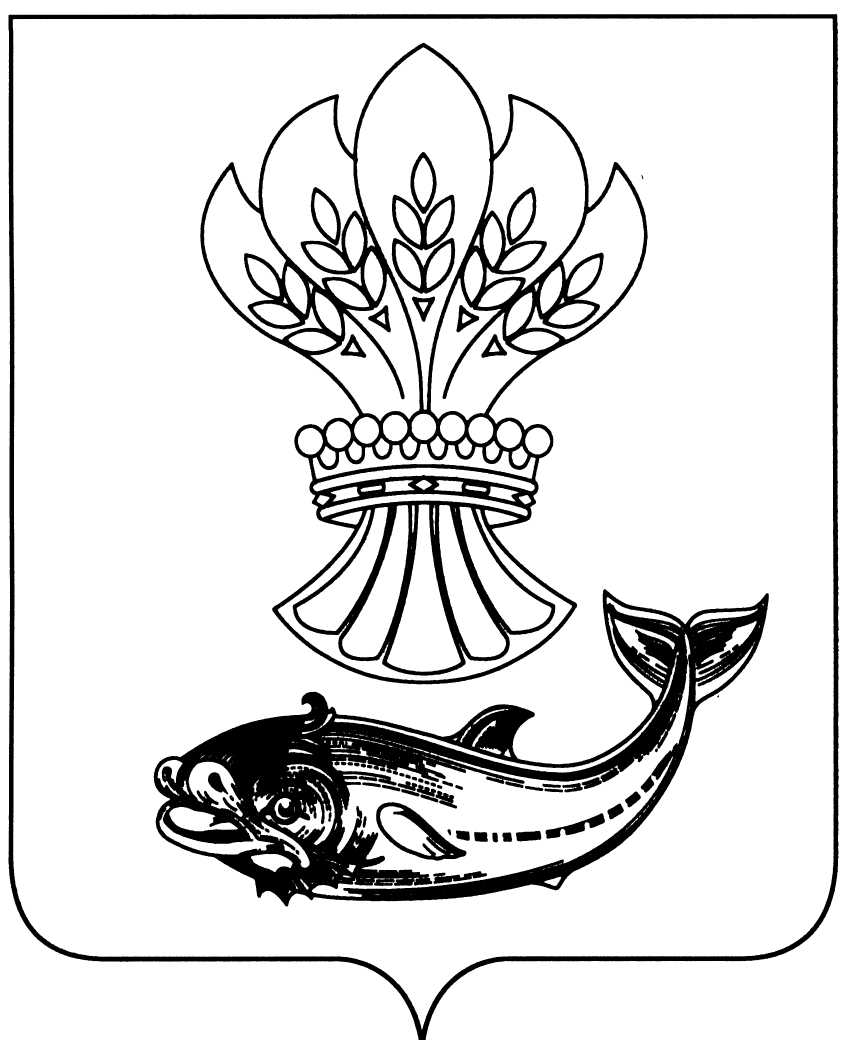 АДМИНИСТРАЦИЯПАНИНСКОГО МУНИЦИПАЛЬНОГО РАЙОНАВОРОНЕЖСКОЙ ОБЛАСТИП О С Т А Н О В Л Е Н И Еот 20.06.2019 № 222р.п. ПаниноО внесении изменений в постановление администрации Панинского муниципальногорайона Воронежской области от 27.12.2018 № 477«Об утверждении Порядка предоставления единовременной материальной помощи населениюПанинского муниципального района Воронежскойобласти при переходе на цифровое эфирное телевизионное вещание»На основании письма департамента цифрового развития Воронежской области от 14.06.2019 № 42-11/743 администрация Панинского муниципального района Воронежской области п о с т а н о в л я е т:1. Внести в постановление администрации Панинского муниципального района Воронежской области от 27.12.2019 № 477 «Об утверждении Порядка предоставления единовременной материальной помощи населению Панинского муниципального района Воронежской области при переходе на цифровое эфирное телевизионное вещание» следующие изменения:1.1. В подпункте 3 пункта 1 Порядка предоставления единовременной материальной помощи населению Панинского муниципального района Воронежской области при переходе на цифровое телевизионное вещание слова «до 01.08.2019» заменить словами «до 01.10.2019».2. Настоящее постановление вступает в силу со дня его официального опубликования.3. Опубликовать настоящее постановление в официальном периодическом печатном издании Панинского муниципального района Воронежской области «Панинский муниципальный вестник».4. Контроль за исполнением настоящего постановления возложить на руководителя аппарата администрации Панинского муниципального района Воронежской области Лепкова Ю.Л.ГлаваПанинского муниципального района Н.В. Щеглов